Publicado en Almazán el 11/08/2022 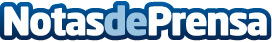 El 20 de agosto, nueva edición de la Carrera Monumental Nocturna de AlmazánLa carrera forma parte del circuito Red-Corriendo el Medievo que organiza la Red de Ciudades y Villas medievales. Entre todos los participantes mayores de 18 años se sorteará un premio consistente en un fin de semana gratis en otra localidad de la Red distinta a la de Almazán, que incluye una noche de alojamiento, una comida o cena y una visita cultural guiada en la villa seleccionadaDatos de contacto:Javier Bravo606411053Nota de prensa publicada en: https://www.notasdeprensa.es/el-20-de-agosto-nueva-edicion-de-la-carrera Categorias: Sociedad Castilla y León Entretenimiento Otros deportes Ocio para niños Celebraciones Premios http://www.notasdeprensa.es